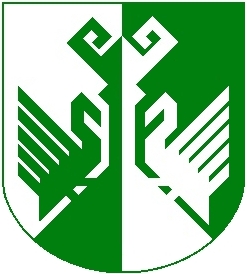 от 01 февраля 2016 года № 37Об утверждении Перечня платных услуг в МОУ «Сернурская средняя общеобразовательная школа № 2 им. Н.А. Заболоцкого»В соответствии с постановлением администрации Сернурского муниципального района от 13 сентября 2011 года № 424 «Об утверждении Порядка определения платы за выполненные работы, оказанные услуги для граждан и юридических лиц, предоставляемых бюджетными учреждениями на платной основе» администрация Сернурского муниципального района, на основании расчета экономически обоснованных затрат материальных и трудовых ресурсов, администрация Сернурского муниципального района  постановляет:	1. Утвердить Перечень платных услуг и цен на платные услуги в муниципальном образовательном учреждении «Сернурская средняя общеобразовательная школа № 2 имени Н.А. Заболоцкого» согласно приложению.2. Контроль за исполнением настоящего постановления  возложить на заместителя главы администрации Сернурского муниципального района по социальным вопросам И.Л. Казанцеву.3. Опубликовать настоящее постановление в газете «Край сернурский».4. Настоящее постановление вступает в силу с 1 февраля 2016 года.ПРИЛОЖЕНИЕк постановлению администрации Сернурского муниципального районаот 01.02.2016 г. № 37ПЕРЕЧЕНЬплатных услуг и цен на платные услуги в муниципальном общеобразовательном учреждении «Сернурская средняя общеобразовательная школа № 2 им. Н.А. Заболоцкого»ШЕРНУРМУНИЦИПАЛРАЙОНЫНАДМИНИСТРАЦИЙЖЕАДМИНИСТРАЦИЯ СЕРНУРСКОГО МУНИЦИПАЛЬНОГО РАЙОНАПУНЧАЛПОСТАНОВЛЕНИЕГлава администрацииСернурского муниципального районаС. Адиганов№ п/пНаименование платной услугиЦена на платную услугу, руб.1.Подготовка детей к начальному образованию «Школа будущего первоклассника» (один час)502. Посещение бассейна (один час)150